Ураховуючи рішення Сумської міської ради від 24 квітня 2019 року                     № 4989-МР «Про добровільне приєднання територіальних громад сіл Піщане, Верхнє Піщане, Загірське, Трохименкове, Житейське, Кирияківщина Піщанської сільської ради Ковпаківського району м. Суми до територіальної громади міста Суми Сумської міської ради», керуючись статтею 25 Закону України «Про місцеве самоврядування в Україні» Сумська міська радаВИРІШИЛА:Унести зміни до рішення Сумської міської ради від 19 грудня                           2018 року № 4332-МР «Про міську цільову Програму захисту населення і території  м. Суми від надзвичайних ситуацій техногенного та природного характеру на 2019-2021 роки» (зі змінами), а саме: 1. У назві і тексті рішення слова «міська цільова Програма захисту населення і території м. Суми» у всіх відмінках замінити словами «цільова Програма захисту населення і території Сумської міської об’єднаної територіальної громади» у відповідному відмінку.    2. Додаток до рішення «Цільова Програма захисту населення і території м. Суми від надзвичайних ситуацій техногенного та природного характеру на 2019-2021 роки (далі- Програма)» викласти у новій редакції згідно з додатком до цього рішення.Сумський міський голова						        О.М. ЛисенкоВиконавець: 	Петров А.Є.Ініціатор розгляду питання – Сумський міський голова.
Проект рішення підготовлений відділом з питань надзвичайних ситуацій та цивільного захисту населення.
Доповідач : Петров А.Є.Додаток до рішення Сумської міської ради «Про внесення змін до рішення Сумської міської ради від 19 грудня 2018 року № 4332-МР «Про міську цільову  Програму захисту населення і території м. Суми від надзвичайних ситуацій  техногенного та природного характеру на 2019-2021 роки»  (зі змінами)        						         від                              року  №        -МРЦільова Програма захисту населення і території Сумської міської об’єднаної територіальної громади від надзвичайних ситуацій техногенного та природного характеру на 2019-2021 роки (далі - Програма)1. Загальна характеристика Програми        Програма спрямована на забезпечення заходів, що стосуються виконання вимог Кодексу цивільного захисту України, з метою оптимізації чинних цільових програм Сумської міської ради у сфері цивільного захисту та враховуючи загальну необхідність удосконалення ланки територіальної підсистеми цивільного захисту, що забезпечить гарантований рівень захисту населення і територій від надзвичайних ситуацій техногенного та природного характеру на території Сумської міської об’єднаної територіальної громади (далі – СМОТГ).1.1. Паспорт Програми1.2. Ресурсне забезпечення Програми Ресурсне забезпечення Програми складають кошти загального та спеціального фонду бюджету СМОТГ, обласного бюджету та власні кошти суб’єктів господарювання (див. додатки 1.1, 1.2 до Програми).Визначення проблем, на розв'язання яких спрямована ПрограмаЗабезпечення удосконалення ланки територіальної підсистеми цивільного захисту, що забезпечить гарантований рівень захисту населення і територій від надзвичайних ситуацій техногенного та природного характеру на території СМОТГ. Згідно зі статтею 3 Конституції України життя та здоров’я людини, її безпека є найвищими соціальними цінностями, про забезпечення яких держава відповідає перед нею. Безпека населення і територій, їх захищеність від впливу шкідливих техногенних, природних та екологічних факторів є неодмінною умовою сталого розвитку суспільства. Запобігання виникненню надзвичайних ситуацій техногенного та природного характеру, зменшення збитків і втрат у разі їх виникнення, ефективна ліквідація наслідків надзвичайних ситуацій є одним з головних пріоритетів діяльності органів місцевого самоврядування. Ці питання особливо актуальні в умовах наявності на території СМОТГ чотирьох хімічно небезпечних підприємств. Для зменшення наслідків стихійних лих має бути своєчасне оповіщення населення про загрозу та виникнення надзвичайної ситуації техногенного і природного характеру, його оповіщення про небезпеку, обстановку, що склалася  внаслідок  її  реалізації,  а також  інформування про порядок і правила поведінки в умовах надзвичайних ситуацій. Це дає можливість вжити необхідних заходів щодо захисту людей і матеріальних цінностей. На сьогодні на території СМОТГ працює система оповіщення та інформування населення про надзвичайні ситуації, апаратура оповіщення технічно справна (частково), але знаходиться в експлуатації понад 35 років і відпрацювала свій технічний ресурс. Для підтримання існуючої системи оповіщення потрібне її щорічне фінансування та реконструкція. Але із-за застарілості даної системи проведення ремонтних робіт можливості немає. Саме тому необхідне впровадження будівництва нової місцевої автоматизованої системи централізованого оповіщення про загрозу або виникнення надзвичайних ситуацій на території СМОТГ, з розрахунком повної заміни на нове обладнання.На підставі рішення Сумської міської ради від 23.12.2009 №3336-МР  «Про надання згоди на прийняття до комунальної власності територіальної громади міста Суми захисної споруди цивільної оборони від відкритого акціонерного товариства «Сумський рафінадний завод» (зі змінами) до комунальної власності міста був прийнятий та утримується міський захищений пункт управління, який призначений для здійснення управління цивільним захистом СМОТГ під час надзвичайного стану. Утримання захищеного пункту потребує щорічного фінансування, а з плином часу і капітального ремонту міського захищеного пункту управління.Міський захищений пункт управління складається з підземної споруди. У приміщеннях є можливість одноразового розміщення до 700 чоловік. До складу цього об’єкту входять приміщення для розміщення керівного складу цивільного захисту СМОТГ. Але інженерно-технічне обладнання споруди застаріле  та потребує оновлення. 	Через відсутність коштів не виконується в повному обсязі, у частині, що стосується органів місцевого самоврядування, постанова Кабінету Міністрів України від 19.08.2002 № 1200 «Про затвердження Порядку забезпечення населення і працівників формувань та спеціалізованих служб цивільного захисту засобами індивідуального захисту, приладами радіаційної та хімічної розвідки, дозиметричного і хімічного контролю». Відповідно до Закону України «Про страховий фонд документації України» та постанови Кабінету Міністрів України від 13.03.2002 № 320 «Про затвердження Положення про порядок формування, ведення та використання обласного (регіонального) страхового фонду документації»,  на території СМОТГ визначений перелік об’єктів та споруд систем життєзабезпечення, що відносяться до комунальної власності СМОТГ, які підлягають закладенню до страхового фонду документації України. Разом з тим у вирішенні цих питань практично не проводиться робота на рівні СМОТГ через відсутність фінансування на  процес створення  страхового фонду документації в СМОТГ.Таким чином, в СМОТГ існують такі основні проблеми:матеріальний резерв СМОТГ створений частково, але неповне укомплектування матеріальними цінностями не дає можливості своєчасного проведення аварійно відновлювальних робіт з ліквідації наслідків надзвичайних ситуацій на території СМОТГ, а також інженерного захисту населення, проводити заходи  із запобігання поширенню інфекційних хвороб на території   СМОТГ; незабезпеченість засобами індивідуального захисту непрацюючого населення СМОТГ, яке мешкає в зонах можливого ураження у разі аварій на потенційно небезпечних та хімічно небезпечних об’єктах, а також працівників виконавчого комітету Сумської міської ради;відсутність коштів на виконання вимог законодавства щодо використання, утримання та проведення поточних ремонтів захищеного пункту управління та побудови новітньої системи оповіщення та інформування населення про загрозу або виникнення надзвичайних ситуацій;відсутність коштів на утилізацію небезпечних речовин виявлених на території СМОТГ;відсутність коштів на подальше створення страхового фонду документації СМОТГ.3. Мета Програми Метою Програми є удосконалення Сумської міської ланки територіальної підсистеми єдиної державної системи цивільного захисту Сумській області, створення ефективних сил цивільного  захисту  для  зменшення ризику виникнення надзвичайних ситуацій та досягнення гарантованого рівня захисту населення і території СМОТГ  та  їх наслідків.4. Напрями діяльності       Удосконалення ланки територіальної підсистеми єдиної державної системи цивільного захисту шляхом:забезпечення непрацюючого населення, яке мешкає в зонах можливого ураження у разі аварій на потенційно небезпечних та хімічно небезпечних об’єктах, засобами індивідуального захисту;забезпечення засобами індивідуального захисту працівників виконавчих органів Сумської міської ради, у разі аварій на потенційно небезпечних та хімічно небезпечних об’єктах;підтримання у працездатному стані існуючої автоматизованої системи централізованого оповіщення на час будівництва нової місцевої автоматизованої системи централізованого оповіщення про загрозу або виникнення надзвичайних ситуацій на території СМОТГ та подальше її утримання;забезпечення утилізації небезпечних речовин виявлених на території СМОТГ;виконання вимог законодавства щодо використання, утримання та реконструкції фонду захисних споруд;забезпечення подальшого створення страхового фонду документації СМОТГ;створення матеріального резерву СМОТГ;проведення  заходів  із запобігання поширення інфекційних хвороб.Напрями діяльності – це система завдань Програми, які спрямовані на досягнення мети Програми (додаток 2 до Програми). 5. Завдання Програми Протягом 2019-2021 років планується здійснити завдання та заходи, а саме:1. Забезпечити ефективність управління у сфері цивільного захисту СМОТГ. 2. Підвищити ефективність функціонування сил цивільного захисту СМОТГ.3. Удосконалити систему реагування на надзвичайні ситуації на території СМОТГ.	4. Забезпечити гарантований рівень захисту населення і території міста від надзвичайних ситуацій у мирний час та в особливий період.	5. Здійснити організаційні та спеціальні заходи із запобігання виникненню на території СМОТГ надзвичайних ситуацій.           6. Здійснити  заходи  із запобігання поширення інфекційних хвороб.	Перелік завдань Програми спрямовані на досягнення мети Програми та визначені відповідно до пріоритетів даного напрямку діяльності (додаток 3 до Програми). 6. Результативні показники (додаток 4 до Програми).Орієнтовний обсяг фінансування Програми становить – 77 611,637 тис. грн., з них за рахунок коштів міського бюджету – 29 055,089 тис. грн, бюджету СМОТГ  – 48 483,3 тис. грн.	Загальні розрахунки необхідних прогнозованих обсягів фінансування завдань і заходів Програми на 2019-2021 роки із різних джерел з розподілом за роками становлять (тис. грн.):         2019 рік – 29 128,337;         2020 рік – 28 041,8;         2021 рік – 20 441,5.	Обсяг фінансування Програми уточнюється під час виникнення питань пов’язаних з виконанням заходів Програми та у разі зміни нормативних актів. 7. Очікувані результати                                                                                             Виконання Програми дасть змогу: накопичити засоби індивідуального захисту органів дихання від сильнодіючих отруйних та небезпечних речовин для забезпечення населення; накопичити засоби індивідуального захисту органів дихання для забезпечення працівників виконавчих органів Сумської міської ради;забезпечити утилізацію небезпечних речовин виявлених на території СМОТГ;утримувати міський захищений пункт управління з проведенням його капітального ремонту;створити матеріально-технічний резерв СМОТГ; забезпечити виконання  заходів  щодо недопущення поширення інфекційних хвороб;утримувати існуючу систему оповіщення населення СМОТГ про загрозу або виникнення надзвичайних ситуацій;розпочати будівництво та утримування у функціональному стані нової місцевої автоматизованої системи централізованого оповіщення про загрозу або виникнення надзвичайних ситуацій  на території СМОТГ;створити страховий фонд документації на комунальних підприємствах СМОТГ.8. Координація та контроль за ходом виконання ПрограмиКонтроль і координація за організацією виконання Програми покладається на постійну комісію з питань житлово-комунального господарства, благоустрою, енергозбереження, транспорту та зв’язку Сумської міської ради. Організація виконання Програми покладається на відділ з питань надзвичайних ситуацій та цивільного захисту населення та департамент інфраструктури міста  Сумської міської ради.          Інформація щодо виконання Програми надається Сумській міській раді до 01 квітня щорічно відділом з питань надзвичайних ситуацій та цивільного захисту населення Сумської міської ради.                                                                                                     Сумський міський голова						О.М. Лисенко
Виконавець: 	Петров А.Є.                                                                                Додаток 1.1до цільової Програми захисту населення і території Сумської міської об’єднаної територіальної громади від надзвичайних ситуацій техногенного та природного характеру на 2019-2021 рокиРесурсне забезпечення цільової Програми  захисту  населення і території Сумської міської об’єднаної територіальної громади від надзвичайних ситуацій техногенного та природного характеру на 2019-2021 роки                                                                                                            (тис. грн)Сумський міський голова					  	      О.М. ЛисенкоВиконавець: 	Петров А.Є  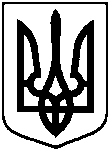 Проєктоприлюднено«___» _________2020 рокуПроєктоприлюднено«___» _________2020 рокуПроєктоприлюднено«___» _________2020 рокуСУМСЬКА МІСЬКА РАДАСУМСЬКА МІСЬКА РАДАСУМСЬКА МІСЬКА РАДАСУМСЬКА МІСЬКА РАДА____ СКЛИКАННЯ ________  СЕСІЯ____ СКЛИКАННЯ ________  СЕСІЯ____ СКЛИКАННЯ ________  СЕСІЯ____ СКЛИКАННЯ ________  СЕСІЯ____ СКЛИКАННЯ ________  СЕСІЯ____ СКЛИКАННЯ ________  СЕСІЯ____ СКЛИКАННЯ ________  СЕСІЯ____ СКЛИКАННЯ ________  СЕСІЯРІШЕННЯРІШЕННЯРІШЕННЯРІШЕННЯвід ___ _______ 2020 року № _____-МР              м. Сумивід ___ _______ 2020 року № _____-МР              м. Сумивід ___ _______ 2020 року № _____-МР              м. СумиПро внесення змін до рішення Сумської міської ради від 19 грудня 2018 року         № 4332-МР «Про міську цільову Програму захисту населення і території м. Суми від надзвичайних ситуацій техногенного та природного характеру на 2019-2021 роки» (зі змінами)Про внесення змін до рішення Сумської міської ради від 19 грудня 2018 року         № 4332-МР «Про міську цільову Програму захисту населення і території м. Суми від надзвичайних ситуацій техногенного та природного характеру на 2019-2021 роки» (зі змінами)Про внесення змін до рішення Сумської міської ради від 19 грудня 2018 року         № 4332-МР «Про міську цільову Програму захисту населення і території м. Суми від надзвичайних ситуацій техногенного та природного характеру на 2019-2021 роки» (зі змінами)1.Ініціатор розроблення ПрограмиВиконавчий комітет Сумської міської ради2.Дата, номер і назва розпо-рядчого документа про роз-роблення Програми Рішення Сумської міської ради від 29.02.2012 року № 1207-МР «Про Положення про Порядок розробки, затвердження та виконання міських цільових (комплексних) програм, програми економічного і соціального розвитку міста Суми та виконання бюджету» (зі змінами)3.Розробник ПрограмиВиконавчий комітет Сумської міської ради (відділ з питань надзвичайних ситуацій та цивільного захисту населення Сумської міської ради)4.Співрозробники ПрограмиВідділ бухгалтерського обліку та звітності Сумської міської ради5.Відповідальний виконавець ПрограмиВідділ з питань надзвичайних ситуацій та цивільного захисту населення Сумської міської ради6.Учасники ПрограмиВідділ охорони здоров’я Сумської міської ради, управління освіти та науки Сумської міської ради, управління капітального будівництва та дорожнього господарства Сумської міської ради, департамент інфраструктури міста Сумської міської ради,  підприємства, установи та організації, віднесені до потенційно небезпечних об’єктів, об’єктів, які у виробництві використовують сильно діючі отруйні речовини, підприємства, установи та організації-утримувачі місць масового відпочинку відповідно до укладених угод, комунальні установи і підприємства Сумської міської ради7.Термін реалізації Програми2019-2021 роки8.Перелік місцевих бюджетів, що беруть участь у виконанні Програми Бюджет Сумської міської об’єднаної територіальної громади, обласний бюджет,інші джерела9.Загальний обсяг фінансових ресурсів, необхідних для реа-лізації Програми (тис.грн.) Усього: 77 611,637У тому складі по роках                2019 рік – 29 128.337        2020 рік – 28 041,8         2021 рік – 20 441,5 9.1.Коштів (тис.грн.):міського бюджетубюджету Сумської міської об’єднаної територіальної громади Усього: 77 538,389У тому складі по роках                2019 рік – 29 055,089        2020 рік – 28 041,8        2021 рік – 20 441,59.2.Коштів обласного бюджету (тис.грн.)        2019 рік – 0,459 9.3.Коштів інших джерел (тис.грн.)        2019 рік – 72,789Обсяг коштів, які пропонується залучити на виконання програмиВиконання Програми за роками (тис. грн.)Виконання Програми за роками (тис. грн.)Виконання Програми за роками (тис. грн.)Виконання Програми за роками (тис. грн.)Обсяг коштів, які пропонується залучити на виконання програми2019 рік2020 рік2021 рікУсього витрат на виконання програмиВсього:Міський бюджетБюджет Сумської міської об’єднаної територіальної громади, в тому числі:загальний фондспеціальний фонд29 055,08921 095,5897 959.528 041,825 682,4 2 359,420 441,520 441,5-77 611,63729 055,08948 483,367 219,48910 318,9Обласний бюджет0,459--0,459Інші джерела           (власні кошти підприємств)72,789--72,789